Friday 22nd December 2023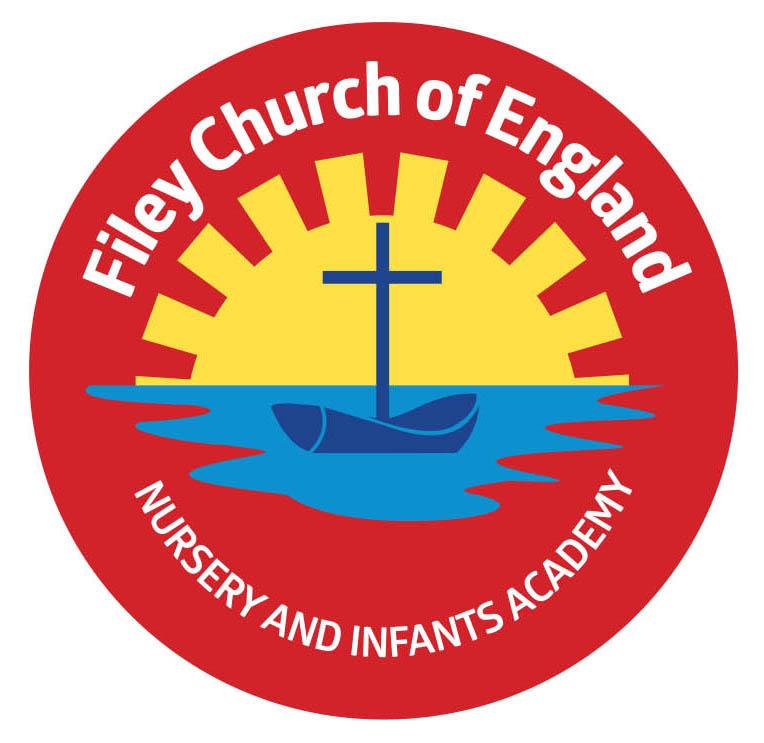 Dear Parents/CarersWow! What a wonderful week we have had in school. All children enjoyed their Christmas parties and had a great surprise when Santa arrived! The Pantomime at The Scarborough Spa Theatre was possibly one of the best we have seen, it was such fun and Tilly joined the actors on stage! Danielle and Catherine cooked a wonderful Christmas dinner for everyone this week, which is no easy task when you are cooking for 250 (including staff)! We all enjoyed the Forefront Travelling Theatre Company in school today; they performed ‘Herold of Herod’, which was great fun, and a real Christmas treat! (Paid for with fundraising money from the Christmas Fayre), thank you! This week Miss Haldenby’s class won the attendance award with 96% very well done to them! The school lunch menu when we return will be following ‘week 1’ please see the menu attached to this email.  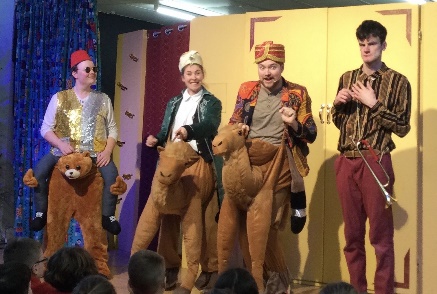 Christian Distinctiveness On Wednesday we attended a Christingle service at St John’s Church. Reverand Phil led the service and we shared our Christmas Carols and Christingles. Mrs Newlove has emailed all the Nativity photographs to everyone today. Remember photographs and recordings of the Year group performances and the Christingle Service can be found on our school website under: FAITH – Community Links. This week, 16 of our Reception children made a visit to Filey Fields Court. They wore Nativity costumes and sang their carols beautifully, a special well done to Jacob who sang a solo! The residents thoroughly enjoyed their performances and especially enjoyed chatting to them about Christmas afterwards. ‘Community, Compassion & Friendship’ are our core values, which are at the heart of everything we do. 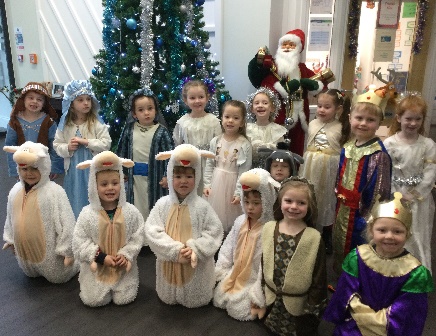 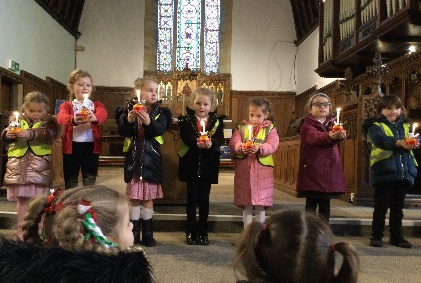 Clubs Starting Again in the New Year Please check below to see when each club starts again in the New Year:Family Learning Sessions with Lucy – these sessions start straight away on the first day back, from Tuesday 9th January. Cookery Club with Mrs Newlove – group 2 starts again on Thursday 11th JanuaryFamily Reading Club on ‘Big Red’ – starts again from Wednesday 10th JanuaryPE Club with Mr Ellis – starts for Reception children on Thursday 11th JanuaryWonder Time Lunchtime Club – starts for year 1 children from Monday 15th JanuaryYear 2 Choir – starts straight away from Tuesday 9th JanuaryGroup 2 Swimming continues – Wednesday 10th JanuaryNorth Yorkshire SEND Hub Stay and Play SessionsThe Communication and Interaction team work with children in the Scarborough, Whitby & Ryedale area. They are hosting Stay and Play sessions for children up to 11 yrs. old. They would love you to join them! NO NEED TO BOOK!Thursday 4th January 2024 - Briercliffe Children’s CentreThursday 15th February 2024 - Briercliffe Children’s CentreThursday 28th March 2024 - Briercliffe Children’s CentreSession 1: 10:00-12:00Session 2: 13:00-15:00NHS Children’s Therapy TeamSupporting Children to Eat and Drink Safely - This session explains what “normal swallowing” is, considers what can go wrong and provides suggestions for how you can support children to eat and drink safely. It is a FREE session on Wednesday 7th February 2024 between 3.15pm and 4.15pmSupporting Children who are Picky Eaters or Avoidant/Restrictive - This session discusses the difference between picky eating and avoidant/restrictive eating, how to identify children with these difficulties and ideas to help. It is a FREE session on Wednesday 13th March 2024 between 3.15pm and 4.15pmFor more information or to book a place please email: yhs-tr.childrenstherapytraining@nhs.net Bookings will close one week before the above dates. Nursery NewsThis week in nursery, we have had a super time at our Christmas party. We enjoyed our Christmas dinner yesterday. We have been creating Christmas crafts. We have been thinking about the season of winter and discussing the hibernation of different animals. Today we enjoyed a theatre production in the school hall.Reception NewsReception have had a fantastic week celebrating Christmas. A group of children went to Filey Fields Court and really enjoyed singing traditional Christmas carols to the residents. On Wednesday, they had a wonderful time at their Christmas party. We played games, ate party food and had a very special visitor. The children have loved arriving at school every day to discover what the cheeky elf has been up to. They have found him hiding in some unusual places! Throughout the week the children have been enjoying many different Christmas crafts, including decorating Christmas baubles and making their own angels. Year One NewsThis week Year One enjoyed lots of festive activities. We had a lovely Christmas party with dancing, delicious party food and a very special visit from Santa! We loved our visit to the pantomime on Tuesday. We learned about Christingles and what each part of the Christingle represents in RE and we made our own Christingles. We enjoyed a special Christingle service at St John's church. On Thursday, we had a delicious Christmas dinner and today the Forefront Travelling Theatre Company came to our school to perform ‘Herold of Herod’.  Year Two NewsThis week, Year 2 has been focusing on the creative subjects of Art and Music. In Art, they have created artwork inspired by Gustav Klimt, focusing on skills such as colour mixing, shades and tints. In Music, they have learnt about notation and written their own piece of music on a stave. Year 2 have also been creating digital content in their computing lessons, which has focused on WW1. Alongside this, Year 2 had a brilliant Christmas party on Monday and visited Scarborough spa on Tuesday to watch 'Jack and the Beanstalk'. I would like to take this opportunity to thank all school staff and Governors for their incredible hard work and dedication to our school. I thank all parents and carers for their wonderful support and wish everyone a very Happy Christmas and peaceful New Year. If you have any concerns or questions please just ask, we are here as always to help in any way that we can. School reopens for the start of the Spring Term on Tuesday 9th January 2024.  Best WishesMrs Angela ClarkAngela ClarkHeadteacher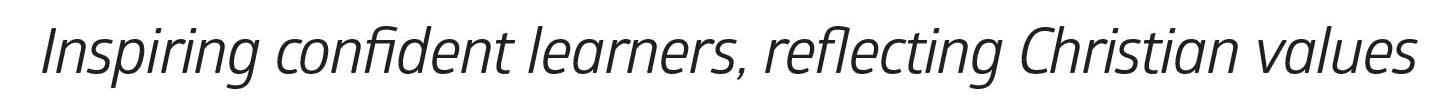 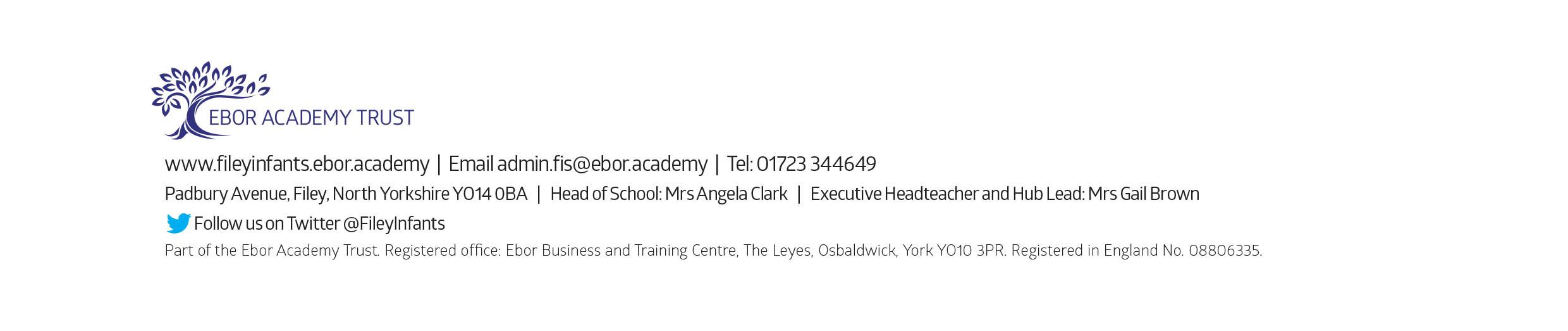 